Asia-Pacific Region Scouting Survey – Uniform and Award Badges QuestionnaireIntroduction: Scout uniform is an important part of Scouting and we would like to hear your thoughts on the uniform. Following are a number of questions that will help us understand your views and needs in relation to the Scout uniform we use today. Responses are confidential.Thank you for your assistance and completing the survey. Please be assured your own and all responses will be confidential.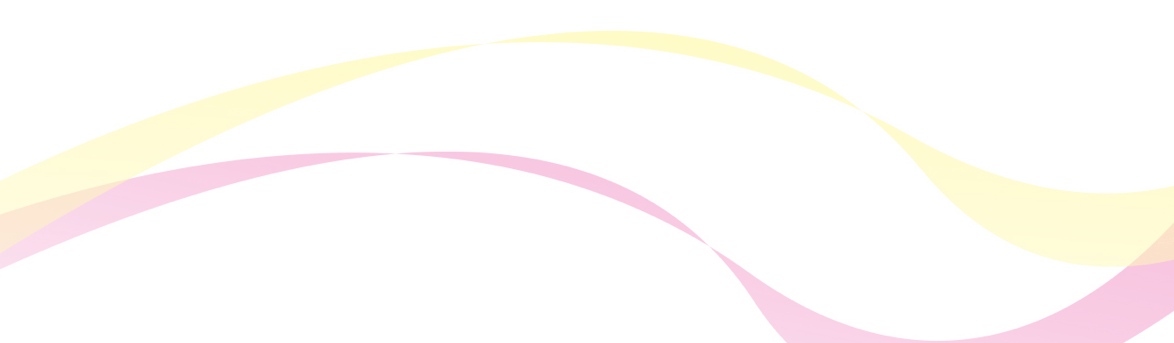 1.  Firstly, please tell us a little about yourself.1.  Firstly, please tell us a little about yourself.1.  Firstly, please tell us a little about yourself.1.  Firstly, please tell us a little about yourself.1(a)1(b)1(c)1(d)1(e)What is the name of your Scout Group and Country?What is the name of your Scout Group and Country?What is the name of your Scout Group and Country?1(a)1(b)1(c)1(d)1(e)What section are you in ( box) ?Scouts  	Senior Scout 	Venturer Scout 	Rover What section are you in ( box) ?Scouts  	Senior Scout 	Venturer Scout 	Rover What section are you in ( box) ?Scouts  	Senior Scout 	Venturer Scout 	Rover 1(a)1(b)1(c)1(d)1(e)What is your age ( box)?11 – 13 Years 	14 – 16 Years 	17 – 18 years 	19-25 years What is your age ( box)?11 – 13 Years 	14 – 16 Years 	17 – 18 years 	19-25 years What is your age ( box)?11 – 13 Years 	14 – 16 Years 	17 – 18 years 	19-25 years 1(a)1(b)1(c)1(d)1(e)Gender ( box):	Male 	Female Gender ( box):	Male 	Female Gender ( box):	Male 	Female 1(a)1(b)1(c)1(d)1(e)This is optional:This is optional:This is optional:1(a)1(b)1(c)1(d)1(e)Name1(a)1(b)1(c)1(d)1(e)Contact (Phone or email)Contact (Phone or email)1(a)1(b)1(c)1(d)1(e)(Your Name and Contact details would be of assistance if we need to explore your thoughts more fully)(Your Name and Contact details would be of assistance if we need to explore your thoughts more fully)(Your Name and Contact details would be of assistance if we need to explore your thoughts more fully)2.  Please rate following statements on the scale shown (circle the number):2.  Please rate following statements on the scale shown (circle the number):2(a)I love wearing my Scout Uniform on the way to and from Scout meetings1	2	3	4	5	6	7	9	10Strongly Disagree	Neither Disagree/Agree	Strongly Agree2(b)Our Uniform is suitable for all Scouting activities1	2	3	4	5	6	7	9	10Strongly Disagree	Neither Disagree/Agree	Strongly Agree2(c)We need a different uniform for outdoor/adventurous activities1	2	3	4	5	6	7	9	10Strongly Disagree	Neither Disagree/Agree	Strongly Agree2(d)Our uniform is modern and up to date in style1	2	3	4	5	6	7	9	10Strongly Disagree	Neither Disagree/Agree	Strongly Agree2(e)Our uniform is suitable for my age group to wear1	2	3	4	5	6	7	9	10Strongly Disagree	Neither Disagree/Agree	Strongly Agree2(f)The design of our uniform is more suitable for adults (over 30 years of age)1	2	3	4	5	6	7	9	10Strongly Disagree	Neither Disagree/Agree	Strongly Agree2(g)The opinions of Youth Members must be used in the design of Scout Uniform1	2	3	4	5	6	7	9	10Strongly Disagree	Neither Disagree/Agree	Strongly Agree2(h)Our Uniform is too formal for most occasions/activities1	2	3	4	5	6	7	9	10Strongly Disagree	Neither Disagree/Agree	Strongly Agree2(i)Our uniform is suitable for today’s social environmentOur uniform is suitable for today’s social environmentOur uniform is suitable for today’s social environmentOur uniform is suitable for today’s social environmentOur uniform is suitable for today’s social environment1	234	5679	10Strongly DisagreeNeither Disagree/AgreeNeither Disagree/AgreeNeither Disagree/AgreeStrongly Agree2(j)I feel confident about myself when wearing my uniform1	2	3	4	5	6	7	9	10Strongly Disagree	Neither Disagree/Agree	Strongly AgreeI feel confident about myself when wearing my uniform1	2	3	4	5	6	7	9	10Strongly Disagree	Neither Disagree/Agree	Strongly AgreeI feel confident about myself when wearing my uniform1	2	3	4	5	6	7	9	10Strongly Disagree	Neither Disagree/Agree	Strongly AgreeI feel confident about myself when wearing my uniform1	2	3	4	5	6	7	9	10Strongly Disagree	Neither Disagree/Agree	Strongly AgreeI feel confident about myself when wearing my uniform1	2	3	4	5	6	7	9	10Strongly Disagree	Neither Disagree/Agree	Strongly AgreeI feel confident about myself when wearing my uniform1	2	3	4	5	6	7	9	10Strongly Disagree	Neither Disagree/Agree	Strongly Agree2(k)I feel other young people look up to me when I wear my uniform1	2	3	4	5	6	7	9	10Strongly Disagree	Neither Disagree/Agree	Strongly AgreeI feel other young people look up to me when I wear my uniform1	2	3	4	5	6	7	9	10Strongly Disagree	Neither Disagree/Agree	Strongly AgreeI feel other young people look up to me when I wear my uniform1	2	3	4	5	6	7	9	10Strongly Disagree	Neither Disagree/Agree	Strongly AgreeI feel other young people look up to me when I wear my uniform1	2	3	4	5	6	7	9	10Strongly Disagree	Neither Disagree/Agree	Strongly AgreeI feel other young people look up to me when I wear my uniform1	2	3	4	5	6	7	9	10Strongly Disagree	Neither Disagree/Agree	Strongly AgreeI feel other young people look up to me when I wear my uniform1	2	3	4	5	6	7	9	10Strongly Disagree	Neither Disagree/Agree	Strongly Agree2(l)Our uniform enhances the image of Scouting in the Community1	2	3	4	5	6	7	9	10Strongly Disagree	Neither Disagree/Agree	Strongly AgreeOur uniform enhances the image of Scouting in the Community1	2	3	4	5	6	7	9	10Strongly Disagree	Neither Disagree/Agree	Strongly AgreeOur uniform enhances the image of Scouting in the Community1	2	3	4	5	6	7	9	10Strongly Disagree	Neither Disagree/Agree	Strongly AgreeOur uniform enhances the image of Scouting in the Community1	2	3	4	5	6	7	9	10Strongly Disagree	Neither Disagree/Agree	Strongly AgreeOur uniform enhances the image of Scouting in the Community1	2	3	4	5	6	7	9	10Strongly Disagree	Neither Disagree/Agree	Strongly AgreeOur uniform enhances the image of Scouting in the Community1	2	3	4	5	6	7	9	10Strongly Disagree	Neither Disagree/Agree	Strongly Agree2(m)The cost of our uniform makes it difficult for many young people to join1	2	3	4	5	6	7	9	10Strongly Disagree	Neither Disagree/Agree	Strongly AgreeThe cost of our uniform makes it difficult for many young people to join1	2	3	4	5	6	7	9	10Strongly Disagree	Neither Disagree/Agree	Strongly AgreeThe cost of our uniform makes it difficult for many young people to join1	2	3	4	5	6	7	9	10Strongly Disagree	Neither Disagree/Agree	Strongly AgreeThe cost of our uniform makes it difficult for many young people to join1	2	3	4	5	6	7	9	10Strongly Disagree	Neither Disagree/Agree	Strongly AgreeThe cost of our uniform makes it difficult for many young people to join1	2	3	4	5	6	7	9	10Strongly Disagree	Neither Disagree/Agree	Strongly AgreeThe cost of our uniform makes it difficult for many young people to join1	2	3	4	5	6	7	9	10Strongly Disagree	Neither Disagree/Agree	Strongly Agree2(n)The cost of our uniform is not a problem for me1	2	3	4	5	6Strongly Disagree	Neither Disagree/AgreeThe cost of our uniform is not a problem for me1	2	3	4	5	6Strongly Disagree	Neither Disagree/AgreeThe cost of our uniform is not a problem for me1	2	3	4	5	6Strongly Disagree	Neither Disagree/AgreeThe cost of our uniform is not a problem for me1	2	3	4	5	6Strongly Disagree	Neither Disagree/Agree79	10Strongly Agree2(o)My Scout Headquarters provided sufficient financial support to help me buy my uniform1	2	3	4	5	6	7	9	10Strongly Disagree	Neither Disagree/Agree	Strongly AgreeMy Scout Headquarters provided sufficient financial support to help me buy my uniform1	2	3	4	5	6	7	9	10Strongly Disagree	Neither Disagree/Agree	Strongly AgreeMy Scout Headquarters provided sufficient financial support to help me buy my uniform1	2	3	4	5	6	7	9	10Strongly Disagree	Neither Disagree/Agree	Strongly AgreeMy Scout Headquarters provided sufficient financial support to help me buy my uniform1	2	3	4	5	6	7	9	10Strongly Disagree	Neither Disagree/Agree	Strongly AgreeMy Scout Headquarters provided sufficient financial support to help me buy my uniform1	2	3	4	5	6	7	9	10Strongly Disagree	Neither Disagree/Agree	Strongly AgreeMy Scout Headquarters provided sufficient financial support to help me buy my uniform1	2	3	4	5	6	7	9	10Strongly Disagree	Neither Disagree/Agree	Strongly Agree2(p)The cost of our uniform must be reduced to encourage more membership1	2	3	4	5	6	7	9	10Strongly Disagree	Neither Disagree/Agree	Strongly AgreeThe cost of our uniform must be reduced to encourage more membership1	2	3	4	5	6	7	9	10Strongly Disagree	Neither Disagree/Agree	Strongly AgreeThe cost of our uniform must be reduced to encourage more membership1	2	3	4	5	6	7	9	10Strongly Disagree	Neither Disagree/Agree	Strongly AgreeThe cost of our uniform must be reduced to encourage more membership1	2	3	4	5	6	7	9	10Strongly Disagree	Neither Disagree/Agree	Strongly AgreeThe cost of our uniform must be reduced to encourage more membership1	2	3	4	5	6	7	9	10Strongly Disagree	Neither Disagree/Agree	Strongly AgreeThe cost of our uniform must be reduced to encourage more membership1	2	3	4	5	6	7	9	10Strongly Disagree	Neither Disagree/Agree	Strongly Agree2(q)The style of our uniform must be modernised to encourage greater membership1	2	3	4	5	6	7	9	10Strongly Disagree	Neither Disagree/Agree	Strongly AgreeThe style of our uniform must be modernised to encourage greater membership1	2	3	4	5	6	7	9	10Strongly Disagree	Neither Disagree/Agree	Strongly AgreeThe style of our uniform must be modernised to encourage greater membership1	2	3	4	5	6	7	9	10Strongly Disagree	Neither Disagree/Agree	Strongly AgreeThe style of our uniform must be modernised to encourage greater membership1	2	3	4	5	6	7	9	10Strongly Disagree	Neither Disagree/Agree	Strongly AgreeThe style of our uniform must be modernised to encourage greater membership1	2	3	4	5	6	7	9	10Strongly Disagree	Neither Disagree/Agree	Strongly AgreeThe style of our uniform must be modernised to encourage greater membership1	2	3	4	5	6	7	9	10Strongly Disagree	Neither Disagree/Agree	Strongly Agree3.  Now here are some questions on uniform badges (circle the number)3.  Now here are some questions on uniform badges (circle the number)3.  Now here are some questions on uniform badges (circle the number)3.  Now here are some questions on uniform badges (circle the number)3.  Now here are some questions on uniform badges (circle the number)3.  Now here are some questions on uniform badges (circle the number)3.  Now here are some questions on uniform badges (circle the number)3(a)Our uniform badge system is easy to understanOur uniform badge system is easy to understanOur uniform badge system is easy to understanOur uniform badge system is easy to understand1	234	5679	10Strongly DisagreeNeither Disagree/AgreeNeither Disagree/AgreeStrongly Agree3(b)The designs of our badges relate well to the activities we complete1	2	3	4	5	6	7	9	10Strongly Disagree	Neither Disagree/Agree	Strongly AgreeThe designs of our badges relate well to the activities we complete1	2	3	4	5	6	7	9	10Strongly Disagree	Neither Disagree/Agree	Strongly AgreeThe designs of our badges relate well to the activities we complete1	2	3	4	5	6	7	9	10Strongly Disagree	Neither Disagree/Agree	Strongly AgreeThe designs of our badges relate well to the activities we complete1	2	3	4	5	6	7	9	10Strongly Disagree	Neither Disagree/Agree	Strongly AgreeThe designs of our badges relate well to the activities we complete1	2	3	4	5	6	7	9	10Strongly Disagree	Neither Disagree/Agree	Strongly AgreeThe designs of our badges relate well to the activities we complete1	2	3	4	5	6	7	9	10Strongly Disagree	Neither Disagree/Agree	Strongly Agree3(c)The designs of our badges are suitable for a Movement of Peace and Creating a Better World1	2	3	4	5	6	7	9	10Strongly Disagree	Neither Disagree/Agree	Strongly AgreeThe designs of our badges are suitable for a Movement of Peace and Creating a Better World1	2	3	4	5	6	7	9	10Strongly Disagree	Neither Disagree/Agree	Strongly AgreeThe designs of our badges are suitable for a Movement of Peace and Creating a Better World1	2	3	4	5	6	7	9	10Strongly Disagree	Neither Disagree/Agree	Strongly AgreeThe designs of our badges are suitable for a Movement of Peace and Creating a Better World1	2	3	4	5	6	7	9	10Strongly Disagree	Neither Disagree/Agree	Strongly AgreeThe designs of our badges are suitable for a Movement of Peace and Creating a Better World1	2	3	4	5	6	7	9	10Strongly Disagree	Neither Disagree/Agree	Strongly AgreeThe designs of our badges are suitable for a Movement of Peace and Creating a Better World1	2	3	4	5	6	7	9	10Strongly Disagree	Neither Disagree/Agree	Strongly Agree3(d)The designs of our badges relate well to our cultural, social heritage and life styles1	2	3	4	5	6	7	9	10Strongly Disagree	Neither Disagree/Agree	Strongly AgreeThe designs of our badges relate well to our cultural, social heritage and life styles1	2	3	4	5	6	7	9	10Strongly Disagree	Neither Disagree/Agree	Strongly AgreeThe designs of our badges relate well to our cultural, social heritage and life styles1	2	3	4	5	6	7	9	10Strongly Disagree	Neither Disagree/Agree	Strongly AgreeThe designs of our badges relate well to our cultural, social heritage and life styles1	2	3	4	5	6	7	9	10Strongly Disagree	Neither Disagree/Agree	Strongly AgreeThe designs of our badges relate well to our cultural, social heritage and life styles1	2	3	4	5	6	7	9	10Strongly Disagree	Neither Disagree/Agree	Strongly AgreeThe designs of our badges relate well to our cultural, social heritage and life styles1	2	3	4	5	6	7	9	10Strongly Disagree	Neither Disagree/Agree	Strongly Agree3(e)Our uniform badges need to be reviewed and updated1	2	3	4	5	6	7Strongly Disagree	Neither Disagree/AgreeOur uniform badges need to be reviewed and updated1	2	3	4	5	6	7Strongly Disagree	Neither Disagree/AgreeOur uniform badges need to be reviewed and updated1	2	3	4	5	6	7Strongly Disagree	Neither Disagree/AgreeOur uniform badges need to be reviewed and updated1	2	3	4	5	6	7Strongly Disagree	Neither Disagree/AgreeOur uniform badges need to be reviewed and updated1	2	3	4	5	6	7Strongly Disagree	Neither Disagree/Agree9	10Strongly Agree4.  Following is space for you to make any further comments regarding your Scout uniform and badges should you wish (Please use additional paper if you need to).4.  Following is space for you to make any further comments regarding your Scout uniform and badges should you wish (Please use additional paper if you need to).